Rencana Pembelajaran Tatap MukaPenilaianTugasTes/ujianBobot PenilaianBobot partisipasi perkuliahan (PK) 	= 15%Bobot Tugas (T)				= 30%Bobot Ujian Tengah Semester (UTS)	= 25%Bobot Ujian Akhir Semester (UAS)	= 30%Nilai Akhir (NA) = ReferensiLampiran 1 RPSPENILAIANTugas  1Tugas  2Format Penilaian Tugas 1 dan 2Kelompok	: ……………..Materi	: ……………..Tugas  3Tugas 4RUBRIK PENILAIAN INSTRUMEN TESTugas  5Tugas 6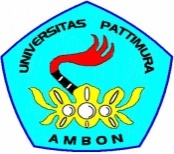 UNIVERSITAS PATTIMURAPROGRAM PASCASARJANAPROGRAM MAGISTER PENDIDIKAN MATEMATIKARENCANA PEMBELAJARAN SEMESTERRENCANA PEMBELAJARAN SEMESTERNama Mata KuliahAsesmen Program & Hasil Pembelajaran MatematikaTahun Ajaran2021/2022Kode Mata KuliahPMA-201Semester2 (Genap)SKS3Dosen Mata Kuliah1. Prof. Dr. T. G. Ratumanan, M.Pd2. Prof. Dr. Th. Laurens, M.PdOTORISASI Penanggung Jawab MKKetua TKSKoordinator ProdiPENGESAHANProf. Dr. T. G. Ratumanan, M.PdProf. Dr. W. Mataheru, M.PdProf. Dr. T. G. Ratumanan, M.PdCAPAIAN Capaian pembelajaran Program Studi (CPL PRODI) yang dibebankan pada Mata Kuliah Capaian pembelajaran Program Studi (CPL PRODI) yang dibebankan pada Mata Kuliah PEMBELAJARAN LULUSANS-6Bekerjasama dan memiliki kepekaan sosial serta kepedulian terhadap masyarakat dan lingkunganyaS-9Menunjukan sikap bertanggungjawab atas pekerjaan di bidang keahliannya sendiri secara mandiriP-5Menguasai berbagai teori belajar, pembelajaran, dan penilaian untuk mendukung tugas profesionalnya sebagai pendidik MatematikaKK-2Mampu merancang pembelajaran, mengembangkan bahan ajar, dan media pembelajaran, serta mengimplementasikan dan mengevaluasi pembelajaran matematika yang relevan dengan konteks wilayah kepulauanKU-3Mampu menerapkan pemikiran logis, kritis, sistematis, kreatif, dan inovatif dalam konteks pendidikan matematika secara khusus serta dalam karier dan kehidupan secara umumKU-4Mampu menunjukkan kinerja mandiri, bermutu, dan terukurCPMKCPMK-1mampu membandingkan berbagai teori evaluasi program pembelajaranCPMK-2mampu Mengembangkan instrumen, dan menerapkan berbagai teknik dalam penilaian proses dan hasil pembelajaran matematikaDESKRIPSI SINGKATMata kuliah ini membahas berbagai jenis penilaian proses dan hasil belajar, serta evaluasi program. Aspek-aspek teknis seperti pengembangan instrument dan analisis instrument tes juga dibahas untuk meningkatkan keterampilan mahasiswa terkait pengembangan dan pengolahan hasil penilaian.BAHAN KAJIAN/ MATERI PEMBELAJARAN1. Evaluasi Program Pendidikan2. Model Evaluasi Program Pendidikan3. Hasil belajar Matematika4. Penilaian Ranah Kognitif5. Penilaian Ranah Afektif6. Penilaian Ranah Psikomotor7. Revisi Taksonomi Bloom8. Berpikir Tingkat Tinggi (HOTs)9. Analisis Instrumen Tes10. Penskoran dan Analisis Hasil belajarREFERENSIRencana MingguanMgg KeKemampuan Akhir(Sub CPMK)Bahan KajianMetode/Model PembelajaranPengalaman BelajarAlokasi WaktuPenilaianKriteria/ IndikatorBobot Referensi1Menjelaskan konsep dasar evaluasi program pendidikan1. Evaluasi Program Pendidikan1.1 Pengertian 1.2 Tujuan dan manfaat1.3 Ruang lingkup evaluasi program pendidikanDiskusi dan ekspositoriBersama mahasiswa mendiskusikan konsep dasar evaluasi program pendidikan.Menugaskan mahasiswa mempelajari berbagai model Evaluasi Program Pendidikan, membuat makalah mempresentasi-kan pada pertemuan berikutnya3x 50’Tugas 6 x 60’---C, D, G2-3Menjelaskan Model-Model Evaluasi Program Pendidikan2. Model Evaluasi Program Pendidikan2.1 Model Context, Input, Process, Product (CIPP)2.2 Model Goal Free Evaluation (GFE) dari Scriven2.3 Model Evaluasi Formatif Sumatif2.4 Model Brinkerhoff2.5 Model Stake2.6 Model KirkpatrickPresentasi, dan Diskusi Mahasiswa mempresentasikan tugas dalam kelompok kecil (2-3 orang)Mahasiswa mempelajari berbagai referensi terkait dan merevisi makalah yang telah dipresentasikan untuk dikumpulkan.6x 50’Tugas 12 x 60’--20E, H4Menganalisis hasil belajar matematika menurut NCTM, Kurikulum 2013, dan Kurikulum Sekolah Penggerak3. Hasil belajar matematika (HBM)3.1 HBM menurut NCTM3.2 HBM menurut kurikulum 20133.3 Capaian Pembelajaran matematika Sekolah PenggerakDiskusi dan ekspositoriBersama mahasiswa mendiskusikan hasil belajar matematikaMembagi mahasiswa dalam 7 kelompok, tiap kelompok mengkaji satu konsep, menyusun makalah, dan mempresen-tasikannya3x50’Tugas 6 x 60’Proses- -B, F5-6Membedakan level-level dalam ranah Kognitif dan dapat mengembangkan instrument tes kognitif4. Penilaian Ranah Kognitif4.1 Ranah kognitif menurut para ahli4.2 Ranah kognitif menurut Bloom4.3 Jenis-jenis tes4.4 Pengembangan instrument tesPresentasi, Diskusi, dan Penugasan (Proyek)Kelompok 1 mempresentasikan tugas penilaian ranah kognitif dan dilanjutkan dengan diskusi kelas.Menugaskan mahasiswa menyusun instrument kognitif dan mempresentasikannya pd pertemuan ke-66x50’Tugas12 x 60’ProsesKualitas makalah, Instrument es, & presentasi20B, C, F7Membedakan revisi taxonomi Bloom dari Anderson dan Krathwohl dengan taxonomy awal7. Revisi Taxonomy Bloom7.1 Konsep Dasar Revisi Taxonomy Bloom7.2 Klasifikasi Tujuan Pembelajaran7.3 Penyusunan indicator dan soal tes mengacu Revisi Taxonomi BloomPenugasan, Presentasi dan DiksusiKelompok 2 mempresentasikan tugas revisi taxonomi Bloom dilanjutkan dengan diskusi kelas.Tugas menyusun indicator dan soal tes dengan memperhatikan dimensi proses kognitif dan dimensi pengetahuan3x50’Tugas3 x 60’ProsesKualitas sajian dan penguasaan materiA, G8Ujian Tengah Semester (UTS)Ujian Tengah Semester (UTS)Ujian Tengah Semester (UTS)Ujian Tengah Semester (UTS)Tes9Mendeskripsikan penilaian ranah afektif dan dapat mengembangkan instrumennya5. Penilaian Ranah Afektif5.1 Ranah afektif 5.2 Karakteristik ranah afektif5.3 Jenis-jenis skala5.4 Pengembangan instrument afektifPresentasi dan DiksusiKelompok 3 mempresen-tasikan tugas penilaian ranah afektif dan dilanjutkan dengan diskusi kelasMempelajari dari sumber-sumber lain untuk memperluas wawasan3x50’Tugas6 x 60’Proses Kualitas makalah & presentasiC, D, F10-11Mendeskripsikan penilaian ranah psikomotor dan dapat mengembangkan instrumennya6. Penilaian Ranah Psikomotor6.1 Ranah Psikomotor6.2 Karakteristik ranah psikomotor6.3 Pengembangan instrument psikomotor.Presentasi dan Diksusi, penugasanKelompok 4 mempresentasikan tugas penilaian ranah afektif dan dilanjutkan dengan diskusi kelasTugas Menyusun instrument afektif dan psikomotor3x50’Tugas 6 x 60’ProsesKualitas makalah & presentasi15C, D, G12Mendeskripsikan konsep berpikir tingkat tinggi dan mengembangkan instrument tesnya 8. Berpikir tingkat tinggi (HOTS)8.1 Konsep Berpikir Tingkat Tinggi8.2 Konstruksi Butir Tes HOTsPresentasi dan DiksusiKelompok 5 mempresentasikan konsep berpikir tingkat tinggi (HOTs). Selanjutnya dilakukan pembahasan dalam diskusi kelas.Menugaskan mahasiswa membuat instrument tes3x50’Tugas6 x 60’ProsesTugasKualitas sajian dan penguasaan MateriKualitas instrument tes15A, G13-14Menganalisis instrument tes 9. Analisis Instrumen Tes9.1 Validitas9.2 Reliabilitas9.3 Daya Pembeda9.4 Tingkat Kesukaran9.5 Indeks SensitivitasPenugasan (Proyek), Presentasi, dan DiksusiKelompok 6 mempresentasikan cara menganalisis instrument tes. Selanjutnya dilakukan pembahasan dalam diskusi kelas.Mahasiswa ditugaskan menilai kemampuan siswa menggunakan instrument yang dibuat, selanjutnya menganalisis instrument tes tersebut.3x50’Tugas6 x60’ProsesTugasKualitas sajian dan penguasaan MateriKualitas laporan hasil analisis15C, D, G15Mampu menskor dan menganalisis hasil belajar peserta didik10. Penskoran dan Analisis Hasil Belajar10.1 Penskoran10.2 Pengolahan Hasil Belajar10.3 Analisis Ketuntasan BelajarPresentasi dan DiksusiKelompok 7 mempresen-tasikan konsep penskoran dan anaisis hasil belajar peserta didik. Selanjutnya dilakukan pembahasan dalam diskusi kelas.Mahasiswa ditugaskan menganalisis hasil belajar siswa menggunakan data hasil tesnya3x50’Tugas6 x60’ProsesTugasKualitas sajian dan penguasaan materi15C, D, F, G16Ujian Akhir Semester (UAS)Ujian Akhir Semester (UAS)Ujian Akhir Semester (UAS)Ujian Akhir Semester (UAS)PertemuanKeTahapKegiatan PembelajaranPertemuanKeTahapKegiatan PembelajaranPendahuluanMembuat kontrak kuliah dengan mahasiswaMenjelaskan garis besar dan tujuan perkuliahan pertama1IntiMenjelaskan secara garis besar pengertian, tujuan, dan manfaat evaluasi program pendidikan.Mengarahkan diskusi kelas untuk membahas ruang lingkup evaluasi program pendidikan.Mengarahkan diskusi kelas untuk membahas Model Context, Input, Process, Product (CIPP).Dosen memberikan konfirmasi berupa klarifikasi, reward, atau penjelasan tambahan mengacu pada hasil diskusi kelas.PenutupMembagi mahasiswa dalam 5 (lima) kelompok. Setiap kelompok ditugaskan mengkaji 1 model evaluasi program pendidikan. Kemudian membuat makalah dan Materi presentasi untuk dipresentasikan pada pertemuan 2 dan 3. Tugas dimaksud adalah sebagai berikut: Kelompok 1: Model Goal Free Evaluation (GFE) dari Scriven; Kelompok 2: Model Evaluasi Formatif Sumatif; Kelompok 3: Model Brinkerhoff; kelompok 4: Model Stake; dan Kelompok 5: Model Kirkpatrick.PendahuluanMenjelaskan garis besar kegiatan pembelajaran yang akan dilakukan dan tujuan yang diharapkan.Mengelola kelas untuk mempersiapkan presentasi kelompok dan diskusi.2IntiMenugaskan kelompok 1 untuk mempresentasikan Model Goal Free Evaluation (GFE) dari Scriven; Mengarahkan diskusi kelasDosen memberikan konfirmasi berupa klarifikasi, reward, atau penjelasan tambahan. Menugaskan kelompok 2 untuk mempresentasikan mengenai Model Evaluasi Formatif Sumatif; Mengarahkan diskusi kelasDosen memberikan konfirmasi berupa klarifikasi, reward, atau penjelasan tambahan, terutama berkaitan dengan penerapan model evaluasi tersebut dalam pembelajaran matematika.PenutupBersama mahasiswa merangkum hasil diskusiMenugaskan kelompok 1 dan 2 untuk merevisi makalah dan powerpointnya sesuai dengan masukan selama proses diskusi.PendahuluanMenjelaskan garis besar kegiatan pembelajaran yang akan dilakukan dan tujuan yang diharapkan.Mengelola kelas untuk mempersiapkan presentasi kelompok dan diskusi.3IntiMenugaskan kelompok 3 untuk mempresentasikan Model Brinkerhoff; Mengarahkan diskusi kelas Dosen memberikan konfirmasi berupa klarifikasi, reward, atau penjelasan tambahan.Menugaskan kelompok Kelompok 4 untuk mempresentasikan mengenai Model Stake;Mengarahkan diskusi kelasMenugaskan kelompok Kelompok 4 untuk mempresentasikan mengenai Model Kirkpatrick;Mengarahkan diskusi kelasDosen memberikan konfirmasi berupa klarifikasi, reward, atau penjelasan tambahan.PenutupBersama mahasiswa merangkum hasil diskusiMenugaskan kelompok 3, 4, dan 5 untuk merevisi makalah dan powerpointnya sesuai dengan masukan selama proses diskusi.PendahuluanMenjelaskan Materi pembelajaran dan tujuan pembelajaran4IntiMenjelaskan konsep hasil belajar matematika menurut NCTM Mengarahkan mahasiswa untuk mendiksuikan hasil belajar matematika menurut kurikulum 2013Mengarahkan mahasiswa untuk mengkaji capaian pembelajaran matematika pada sekolah penggerak. Mendiskusikan hasil kajian mahasiswaPenutupBersama mahasiswa merangkum hasil diskusiMembagi mahasiswa dalam 7 (tujuh) kelompok. Setiap kelompok mengkaji 1 (satu) topik, membuat makalah, dan materi presentasinya. Tugas dimaksud adalah sebagai berikut: kelompok 1: penilaian ranah kognitif, kelompok 2: penilaian ranah afektif, kelompok 3: penilaian ranah psikomotor, kelompok 4: revisi Taxonomi Bloom, kelompok 5: berpikir tingkat tinggi (HOT) dalam pembelajaran matematia, kelompok 6: analisis instrument tes, dan kelompok 7: penskoran dan analisis hasil belajar.PendahuluanMengelola kelas untuk kegiatan presentasi dan diskusiMenjelaskan mekanisme presentasi dan diskusi5IntiKelompok 1 diberikan kesempatan mempresentasikan penilaian ranah kognitif.Dosen mengarahkan dan memimpin diskusi kelas.Dosen memberikan konfirmasi terhadap hasil presentasi dan diskusi PenutupBersama mahasiswa merangkum hasil diskusiMenugaskan kelompok 1 untuk merevisi hasil kerjanya sesuai dengan masukan selama diskusi.Menugaskan mahasiswa secara individual untuk menyusun satu instrument tes terdiri atas 10 butir tes Pilihan Ganda dan 3 butir tes essay.PendahuluanMenjelaskan tujuan perkuliahan dan kegiatan yang akan dilakukan pada pertemuan ke-66IntiMemintakan mahasiswa secara bergantian mempresentasikan instrument tes hasil kerjanya.Mengarahkan diskusi kelas untuk membahas instrument tes yang dipresentasikan.Dosen memberikan konfirmasi.PenutupBersama mahasiswa merangkum hasil diskusiPendahuluanMenjelaskan tujuan perkuliahan dan kegiatan yang akan dilakukan pada pertemuan ke-7Mengelola kelas untuk kegiatan presentasi dan diskusi7IntiKelompok 2 diberikan kesempatan mempresentasikan revisi taxonomi Bloom.Dosen mengarahkan dan memimpin diskusi kelas.Dosen memberikan konfirmasi terhadap hasil presentasi dan diskusiDosen mengarahkan diskusi untuk membahas perumusan indicator dan penulisan butir tesPenutupBersama mahasiswa merangkum hasil diskusiMenugaskan mahasiswa untuk Menyusun instrument tes mengacu pada revisi taksonomi BloomMengingatkan mahasiswa untuk mempersiapkan diri menghadapi UTS pada pertemuan ke-8.8Ujian Tengah SemesterUjian Tengah SemesterPendahuluanMenjelaskan tujuan perkuliahan dan mekanisme kerja untuk pertemuan ke-9. Mengelola kelas untuk kegiatan presentasi dan diskusi9IntiMemintakan kelompok 3 mempresentasikan penilaian ranah afektif, termasuk contoh instrumennyaMengarahkan diskusi kelasDosen memberikan konfirmasiPenutupBersama mahasiswa membuat rangkuman hasil diskusiPendahuluanMengelola kelas untuk kegiatan presentasi dan diskusi10IntiMemintakan kelompok 4 mempresentasikan penilaian ranah psikomotor, termasuk contoh instrumennyaMengarahkan diskusi kelasDosen memberikan konfirmasiPenutupBersama mahasiswa membuat rangkuman hasil diskusiMenugaskan mahasiswa untuk menyusun instrument afektif dan psikomotorPendahuluanMengelola kelas untuk kegiatan presentasi dan diskusi11IntiMenunjuk 2 (dua) mahasiswa mempresentasikan instrument afektif yang disusunnyaMengarahkan diskusi kelasDosen memberikan konfirmasiMenunjuk 2 (dua) mahasiswa mempresentasikan instrument psikomotor yang disusunnyaMengarahkan diskusi kelasDosen memberikan konfirmasiPenutupBersama mahasiswa membuat rangkuman hasil diskusiPendahuluanMengelola kelas untuk kegiatan presentasi dan diskusi12IntiMemintakan kelompok 5 mempresentasikan konsep berpikir tingkat tinggi (high order thinking skills)Mengarahkan diskusi kelasDosen memberikan konfirmasiPenutupBersama mahasiswa membuat rangkuman hasil diskusiMemberikan pekerjaan rumah menyusun instrument tes terdiri dari 30 butir PG dan 3 essay dengan proporsi berpikir tingkat rendah : berpikir tingkat tinggi = 2 : 1.PendahuluanMengelola kelas untuk kegiatan presentasi dan diskusi13IntiMemintakan kelompok 6 mempresentasikan materi analisis instrument tesMengarahkan diskusi kelasDosen memberikan konfirmasiPenutupBersama mahasiswa membuat rangkuman hasil diskusiMenugaskan mahasiswa untuk memberikan tes pada 1 kelas menggunakan instrument tes yang sudah dikembangkannya. Selanjutnyaa mahasiswa diminta melakukan analisis butir secara manual.PendahuluanMenjelaskan garis besar dan tujuan perkuliahan ke-1414IntiMemperkenalkan software analisis butir tes (Anates dan Anbuso) kepada mahasiswa.Masing-masing mahasiswa menganalisis instrument tes yang disusunnya dengan menggunakan software yang disediakan.Meminta beberapa mahasiswa menjelaskan hasil kerjanyaMengarahkan diskusi kelas untuk membahas hasil analisis secara manual dan hasil analisis menggunakan software.PenutupBersama mahasiswa membuat rangkumanPendahuluanMengelola kelas untuk kegiatan presentasi dan diskusi15IntiMemintakan kelompok 7 mempresentasikan penskoran dan analisis hasil belajarMengarahkan diskusi kelasDosen memberikan konfirmasiPenutupBersama mahasiswa membuat rangkuman hasil diskusiMenugaskan mahasiswa untuk menganalisis hasil tes yang telah dikerjakan siswa. Tugas tersebut dikumpulkan pada pertemuan ke-16.Mengingatkan mahasiswa untuk mempersiapkan diri menghadapi UAS pada pertemuan ke-1616Ujian Akhir SemesterUjian Akhir SemesterPertmnJenis PenilaianBobotKeterangan2-3Membuat makalah dan materi presentasi mengenai Model Evaluasi Program, serta mempresentasikannya20Kelompok5,7, 9, 10,12, 13, 15 Membuat makalah dan materi presentasi, serta mempresentasikannya20Kelompok10-11Menyusun instrument afektif dan psikomotor15Individual12Menyusun instrument tes15Individual13-14Praktik analisis butir15Individual15Analisis Hasil Tes15IndividualPertmnJenis PenilaianKeterangan8Ujian Tengah SemesterIndividual16Ujian Akhir SemesterKelompokAAnderson, O. W. & Krathwohl, D.R. 2001. A Taxonomy for Learning Teaching, and Assessing (A Revision of Blooms Taxonomy of Educational Objectives). New York:  Addision Wesley, Longman.BBloom, et.al. 1956. Taxonomy of Educational Objectives: the Classification Goals. New York: Mc KayCGronlund, Norman E & C. Keith Waugh. 2009. Assessment of Student Achievement. Upper Saddle River, Jew Jersey: Pearson Education, Inc.DKubiszyn, Tom & Gary D. Borich. 2013. Educational Testing and Measurement. Tenth edition. Hoboken, New Jersey: John Wiley and Sons.EPosavac, Emil J. 2016. Program Evaluation, Methods and Case Studies. Eight Edition. London and New York: RoutledgeFRatumanan, T. G., dkk. 2016. Asesmen Hasil Belajar di Perguruan Tinggi. Yogyakarta: Pensil Komunika.GRatumanan, T. G, dan Theresia Laurens. 2015. Penilaian Hasil Belajar pada Tingkat Satuan Pendidikan. Surabaya: Yogyakarta: Pensil Komunika.HRoyse, David., Bruce A. Thyer., & Deborah K. Padgett. 2010. Program Evaluation, an Introduction. Fifth Edition. Belmont, CS: Wadsworth.Ambon,   Januari 2018MenyetujuiPenjaminan Mutu Prodi S2 Mat (TKS)Penanggung Jawab Mata Kuliah,Prof. Dr. W. Mataheru, MPdNIP.  19640208198903 2001Prof. Dr. T. G. Ratumanan, M.PdNIP.  19651009 198903 1017MengetahuiKoordinator Program StudiProf. Dr. T. G. Ratumanan, M.PdNIP.  19651009 198903 1017Prof. Dr. T. G. Ratumanan, M.PdNIP.  19651009 198903 1017Prof. Dr. T. G. Ratumanan, M.PdNIP.  19651009 198903 1017Tujuan Tugas:Mahasiswa memahami berbagai model evaluasi program pendidikanUraian Tugas:Pelajarilah Materi berkaitan dengan model-model evaluasi program pendidikan. Buatlah makalah 6-10 halaman, dan Materi presentasi untuk dipresentasikan dalam waktu sekitar 30 menit.Jenis Penugasan:Kelompok Kecil (2-3 orang)Prosedur:1. Mahasiswa dibagi dalam 6 kelompok secara acak2. Setiap kelompok diberikan tugas mempelajari dan membuat makalah dan Materi presentasi (power point) yang berkaitan dengan satu topik, yakni sebagai berikut:Kelompok 1. Model Context, Input, Process, Product (CIPP)Kelompok 2. Model Goal Free Evaluation (GFE) dari ScrivenKelompok 3. Model Evaluasi Formatif SumatifKelompok 4. Model BrinkerhoffKelompok 5. Model StakeKelompok 6. Model Kirkpatrick3. Setiap kelompok akan diberikan kesempatan mempresentasikan tugasnya dan dilanjutkan dengan diskusi kelas.4. Setiap kelompok selanjutnya merevisi hasil kerjanya berdasarkan masukan selama proses diskusi untuk dikumpulkan pada pertemuan berikutnya.Referensi:Bebas tetapi relevanWaktu Tugas:Pertemuan ke-1Waktu Presentasi:Pertemuan ke- 2 s.d 4Bobot tugas:20 %Tujuan Tugas:Mahasiswa mampu menyusun makalah dan Materi presentasi serta mempresentasikannya.Uraian Tugas:Pelajarilah Materi berkaitan dengan model-model perencanaan pembelajaran dan desain kompetensi. Buatlah makalah 6-10 halaman, dan Materi presentasi untuk dipresentasikan dalam waktu sekitar 25 menit.Jenis Penugasan:KelompokProsedur:1. Mahasiswa dibagi dalam 7 kelompok secara acak.2. Setiap kelompok diberikan tugas mempelajari dan membuat makalah dan Materi presentasi (power point) yang berkaitan dengan satu topik, yakni sebagai berikut:Kelompok 1 : Penilaian Ranah KognitifKelompok 2 : Penilaian Ranah AfektifKelompok 3 : Penilaian Ranah PsikomotorKelompok 4 : Revisi Taxsonomy BloomKelompok 5 : Berpikir Tingkat TinggiKelompok 6 : Analisis Instrumen TesKelompok 7 : Penskoran dan Analisis Hasil belajar3. Setiap kelompok diberikan kesempatan mempresentasikan hasil kerjanya dalam pertemuan berikutnya, dan akan didiskusikan bersama dalam kelas.4. Mahasiswa selanjutnya merevisi hasil kerjanya berdasarkan masukan selama proses diskusi untuk dikumpulkan pada pertemuan berikutnya.Referensi:Bebas tetapi relevanWaktu Tugas:Pertemuan ke-5Waktu Presentasi:Pertemuan ke-6, 9, 10, 11, 12, 13, dan 15Bobot Tugas:20 %No.Komponen PenilaianBobot (B)Skor (S)B x SA.Materi Presentasi1. Cakupan dan Kedalaman Kajian30%2. Kualitas Power Point20%B.Presentasi1. Teknik presentasi20%2. Penguasaan materi30%Skor AkhirTujuan Tugas:Mahasiswa mampu menyusun instrument Afektif dan psikomotorUraian Tugas:Susunlah instrument afektif dan psikomotor terkait mata pelajaran matematika.Jenis Penugasan:IndividualProsedur:1. Mahasiswa dibagi dalam dua kelompok 2. Kelompok pertama ditugaskan Menyusun satu instrumen afektif secara individual 3. Kelompok yang lain ditugaskan Menyusun satu instrument untuk mengukur keterampilan (psikomotor) Referensi:Bebas tetapi relevanWaktu Tugas:Pertemuan ke-10Waktu Kumpul:Pertemuan ke-11Bobot15 %Tujuan Tugas:Mahasiswa mampu menyusun instrument tes kognitif mata pelajaran matematikaUraian Tugas:Susunlah instrument tes untuk kelas tertentu (bebas sesuai pilihan mahasiswa) sebagai berikut:1. Terdiri atas 30 butir soal pilihan ganda biasa dan 3 soal essay2. Proporsi soal dalam kategori berpikir tingkat rendah dan berpikir tingkat tinggi adalah 2 : 13. Berikan tes pada 1 (satu) kelas menggunakan instrument tes tersebutJenis Penugasan:IndividualProsedur:1. Mahasiswa menyusun instrumen tes matematika secara individual.2. Mahasiswa memberikan tes pada satu kelas menggunakan instrumen tes tersebut 3. Hasilnya diperiksa untuk selanjutnya dianalisis pada kegiatan berikutnyaReferensi:Bebas tetapi relevanWaktu Tugas:Pertemuan ke-12Waktu Kumpul:Pertemuan ke-14Bobot15 %Aspek PenilaianAspek PenilaianAspek PenilaianKategori Kisi-Kisi Level KognisiKonstruksiSangat KurangTidak membuat kisi-kisiTidak memperhatikan proporsi level kognisiKonstruksi soal tidak tepatKurangKisi-kisi dibuat tetapi tidak tepatDidominasi level kognisi tertentuSebagian konstruksi soal kurang sesuaiSedangKisi-kisi kurang lengkapHanya memuat level pemahaman dan aplikasiKonstruksi soal cukup memadaiBaik Terstruktur dan cakupan memadaiMemuat level penalaran, tetapi kurang proporsionalKonstruksi soal memadaiSangat BaikSangat terstruktur, lengkap, dan cakupan sangat memadaiMemuat level pemahaman, aplikasi, dan penalaran secara proporsionalKonstruksi soal sangat memadaiTujuan Tugas:Mahasiswa mampu menganalisis butir instrument tes.Uraian Tugas:Lakukan analisis butir terhadap instrument tes yang telah dikembangkan dengan menggunakan hasil tes siswa.Jenis Penugasan:IndividualProsedur:1. Mahasiswa mengcopy atau mendownload sofware analisis butir2. Mahasiswa melakukan analisis butir menggunakan software3. Menyusun laporan hasil analisis butirReferensi:Bebas tetapi relevanWaktu Tugas:Pertemuan ke-14Waktu kumpul:Pertemuan ke-14Bobot:10 %Tujuan Tugas:Mahasiswa mampu menganalisis hasil tes siswa.Uraian Tugas:Lakukan analisis hasil tes siswa.Jenis Penugasan:IndividualProsedur:1. Mahasiswa mengoleksi hasil tes siswa sesuai tugas pada pertemuan 122. Mahasiswa menganalisis hasil tes tersebut3. Menyusun laporan hasil tes siswaReferensi:Bebas tetapi relevanWaktu Tugas:Pertemuan ke-15Waktu kumpul:Pertemuan ke-16Bobot:10 %Ambon,   Januari 2018MenyetujuiPenjaminan Mutu Prodi S2 Mat (TKS)Penanggung Jawab Mata Kuliah,Prof. Dr. W. Mataheru, MPdNIP.  19640208198903 2001Prof. Dr. T. G. Ratumanan, M.PdNIP.  19651009 198903 1017MengetahuiKoordinator Program StudiProf. Dr. T. G. Ratumanan, M.PdNIP.  19651009 198903 1017Prof. Dr. T. G. Ratumanan, M.PdNIP.  19651009 198903 1017Prof. Dr. T. G. Ratumanan, M.PdNIP.  19651009 198903 1017